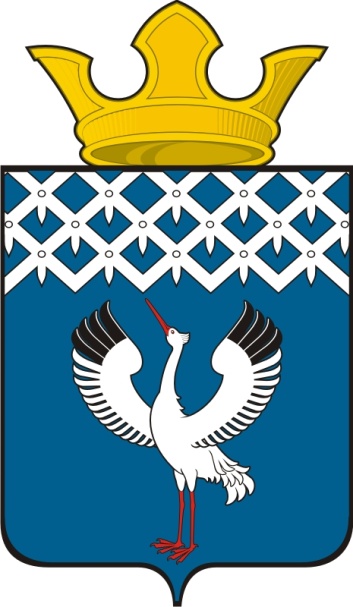 Российская ФедерацияСвердловская областьДумамуниципального образованияБайкаловского сельского поселения14-е заседание 3-го созываРЕШЕНИЕ22.09.2014 г.  № 60
 с.БайкаловоОб отмене решения Думы муниципального образования Байкаловского сельского поселения от 27.0.2007 г. № 35  «Об утверждении Положения о порядке формирования, размещения, исполнения и контроля за исполнением муниципального заказа Байкаловского сельского поселения» (в редакции решения Думы муниципального образованияБайкаловского сельского поселения  от 28.02.2008 г. № 9)           В соответствии со ст.99.ч.1 №44-ФЗ от 05.04.2013г. "О контрактной системе в сфере закупок товаров, работ, услуг для обеспечения государственных и муниципальных нужд", Уставом Байкаловского сельского поселения, Дума муниципального образования Байкаловского сельского поселения РЕШИЛА:1. Решение Думы муниципального образования  Байкаловского сельского поселения от 27.0.2007 г. № 35  «Об утверждении Положения о порядке формирования, размещения, исполнения и контроля за исполнением муниципального заказа Байкаловского сельского поселения» (в редакции решения Думы муниципального образованияБайкаловского сельского поселения  от 28.02.2008 г. № 9) отменить.2. Настоящее решение опубликовать в «Муниципальном вестнике» - приложении к газете «Районные будни» и обнародовать путем размещения его полного текста на официальном сайте Байкаловского сельского поселения: www.bsposelenie.ru.И.О.главы муниципального образованияБайкаловского сельского поселения                      _____________ Д.В. Лыжин22 сентября  2014 г.Председатель Думы муниципального образованияБайкаловского сельского поселения                    ____________     С.В. Кузеванова22 сентября 2014г. 